   2017 ATHENA YOUNG PROFESSIONAL LEADERSHIP AWARD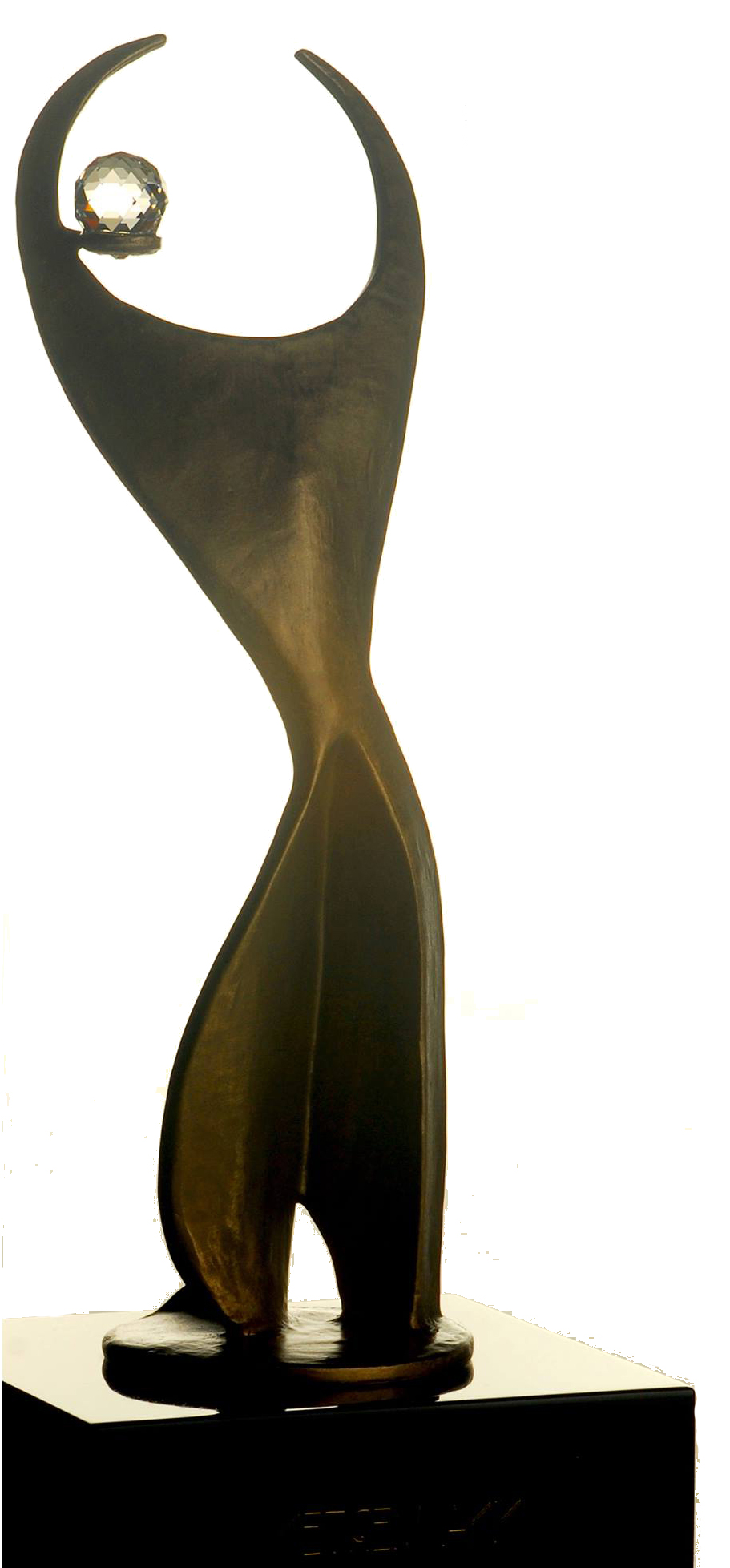 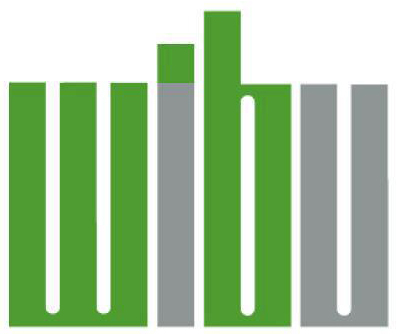 The ATHENA Award, an honor awarded internationally, and presented locally by Women In Business Unlimited, honors individuals who strive toward the highest levels of personal and professional accomplishment, who excel in their chosen field, devote time and energy to their community in a meaningful way, and forge paths of leadership for other women to follow.THE CRITERIAATHENA Young Professional Leadership Nominees are emerging women leaders who meet each of the following criteria: •  Demonstrates excellence, creativity and initiative in her business or profession•  Provides valuable service to improve the quality of life for others in her community• Clearly serves as a role model for young women both personally and professionallyQUALIFICATIONSATHENA Young Professional Leadership Award Nominees are 40 years of age or younger.ATHENA Young Professional Award Nominees may represent either the profit or not-for-profit sector.Previous ATHENA Young Professional Leadership Award Recipients are not eligible for nomination, however past nominees may be nominated again.COMPLETING THE FORMNominators are strongly encouraged to work closely with nominees to ensure completeand accurate nominations. Nominations must be submitted using this nomination form and format. You may include supporting documents (articles, testimonials, letters of support, etc) with yourcompleted nomination form. Please do not include photos. Nominee's current résumé must accompany nomination form.SELECTION PROCESSA Selection Committee, made up of a diverse group of community leaders who do not personally know the nominees, will review all nominations and select the ATHENA Young Professional Leadership Award Recipient. The recipient will be announced at the ATHENA Luncheon on Wednesday, November 15, 2017.SUBMIT NOMINATIONSThe deadline for submission is September 22, 2017. You may submit your nomination by mail, email, or personal delivery. Mail: Women in Business Unlimited, PO Box 556 Muncie, IN 47308 (must arrive by September 22). Email: ATHENA@wibumuncie.org. Hand Deliver: Drop off to Angie Rogers-Howell at Madjax, 515 East Main Street  Suite 102.Date:NOMINEEName:Home Address:City, State, Zip:Phone:Email:Company/Organization:Title/Position:Business Address:City, State, Zip:Work Phone:Business Email:NOMINATORName:Company/Organization:Business Address:City, State, Zip:Phone:Email:I.  PROFESSIONAL LEADERSHIPProvide specific examples of how the nominee is an emerging leader in their chosen field.II. COMMUNITY LEADERSHIPProvide specific examples of how the nominee provides valuable service to improve the quality of life for others in their community. Include type and length of service in civic and service organizations and initiatives.III. PERSONAL LEADERSHIP/MENTORSHIPProvide specific examples of how the nominee has actively assisted women in achieving their full leadership potential and/or demonstrated support for their personal and professional advancement. ADDITIONAL INFORMATION PERTAINING TO CRITERIAInclude any additional information you feel is important for consideration of your nominee. Include awards, honors, publications, articles and/or testimonials that demonstrate service to their profession, community, and most importantly, aspiring and established women leaders.